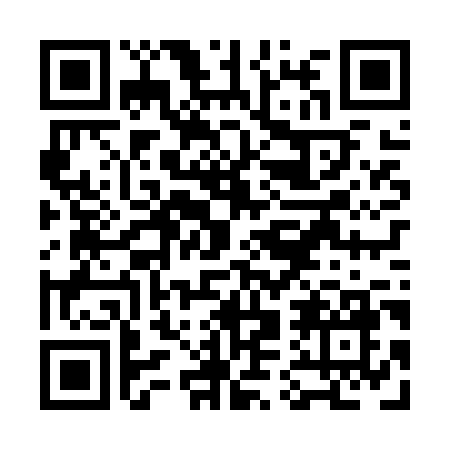 Prayer times for Grassy Narrow, Quebec, CanadaWed 1 May 2024 - Fri 31 May 2024High Latitude Method: Angle Based RulePrayer Calculation Method: Islamic Society of North AmericaAsar Calculation Method: HanafiPrayer times provided by https://www.salahtimes.comDateDayFajrSunriseDhuhrAsrMaghribIsha1Wed4:155:571:126:168:2810:112Thu4:135:561:126:168:3010:133Fri4:115:541:126:178:3110:154Sat4:085:521:126:188:3310:175Sun4:065:511:126:198:3410:196Mon4:045:491:126:208:3510:217Tue4:025:481:126:218:3710:238Wed4:005:461:126:218:3810:259Thu3:575:451:126:228:3910:2710Fri3:555:441:126:238:4110:2911Sat3:535:421:126:248:4210:3112Sun3:515:411:126:258:4310:3313Mon3:495:401:126:258:4510:3614Tue3:475:381:126:268:4610:3815Wed3:455:371:126:278:4710:4016Thu3:435:361:126:288:4810:4217Fri3:415:351:126:288:5010:4418Sat3:395:331:126:298:5110:4619Sun3:375:321:126:308:5210:4820Mon3:355:311:126:308:5310:5021Tue3:335:301:126:318:5410:5222Wed3:315:291:126:328:5610:5423Thu3:305:281:126:338:5710:5624Fri3:285:271:126:338:5810:5825Sat3:265:261:126:348:5911:0026Sun3:245:261:126:359:0011:0227Mon3:235:251:136:359:0111:0328Tue3:215:241:136:369:0211:0529Wed3:205:231:136:369:0311:0730Thu3:185:221:136:379:0411:0931Fri3:185:221:136:389:0511:09